The Seven Habits of Highly Effective Daters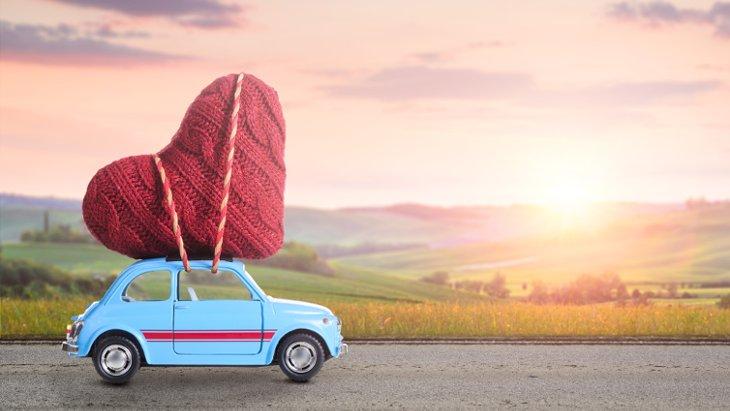 #1Question:        How do you know if you are ready for marriage?#2	HABIT ONE:	Find common goals (Become partners in fulfilling your life’s mission.)Questions:How do you know if you are compatible/ incompatible with someone?Is the prospect’s family a factor one needs to consider?How does your parents' marriage affect yours?#3Questions:Do you agree with this article?How different can you be to have a happy marriage? Which differences will create problems in our marriage and which ones won’t? #4	HABIT TWO: 	Work on yourself, not on your partner.Question:        How do you understand this statement?#5	HABIT THREE:	No one marries someone perfect.Question:        What are the implications of waiting for a perfect soulmate?#6	HABIT FOUR:	Watch out for an abusive person.Question:        What are some signs of an abusive person?#7 	HABIT FIVE:	Don’t let your love be dependent on ‘things.’Question:        How do you transition from love that ‘depends on a specific cause’ to real and lasting love?#8	HABIT SIX:	Make a list of realistic qualities you are looking for in a partner.Here is one example list:Question:	What is one thing that is an absolute must for you?Start filling in your own chart below. You can continue on your own.#9	HABIT SEVEN:	Appoint someone as your mentor.Question:        Why do you need an outsider to get involved in your relationship? Can’t you make your own decisions?#10Question:        What’s your takeaway from today’s discussion?Must HaveImportant to HaveBonusBelow a certain ageAbility to control angerCollege degreeAbility to be good father/motherDesire to have childrenRespect for parentsSpiritual sideClean fingernailsLove of the outdoorsControl of TV intakeTolerance of my motherControl of bad languageControl of eatingDesire to visit IsraelGood job with prospects Good sense of humorLoves my parentsFrom the east coast like meSings very wellSimilar backgroundLove of horsesEnjoys skiingGreat wealthIs a lawyerMust HaveImportant to HaveBonus